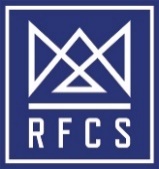 Job Description – 010MixologistJOIN THE ROYAL FOUNDRY FAMILY - Calling all creative, craft cocktail lovers: we’re offering you a chance to hone your skills, shape how we’re building Royal Foundry Craft Spirits (RFCS) as a premier distillery and cocktail room in Minneapolis, and be part of a culture that innovates and provides an exceptional experience.RFCS is authentically British and every part of the experience we deliver reflects that. Located in the up-and-coming West Market Business District adjacent to the North Loop, Royal Foundry occupies 15,000 square foot former warehouse space located at 241 Fremont Avenue North, Minneapolis, and a includes distillery manufacturing space. Going beyond distilling and cocktails, RFCS is an entertainment venue offering indoor pub bowling lanes, an outdoor short track cycle racing facility, and private event and meeting accommodations. In our cocktail lounge and tasting room we also curate experiences for guests, making this a destination distillery.  If you thrive in an environment where you can contribute ideas, use your excellent communication skills, and create and serve classic cocktails and exciting new beverages to our customers, the role of Royal Foundry Mixologist may be for you. As a knowledgeable and qualified mixologist, you will greet customers with enthusiasm, have a genuine curiosity to learn about their preferences, answer questions, recommend menu items, and prepare and serve cocktails. You will also upsell items like bottle sales, gift cards, merchandise, suggest our place for events; and have the opportunity to create recipes, utilize proper equipment and ingredients, and handle basic cleaning duties.To succeed as a Mixologist, you should have a neat appearance and engaging, friendly personality. You should be efficient, observant, knowledgeable, and personable.Responsibilities and Duties:Welcoming customers, listening to people’s preferences to recommend a beverage suited to them, and taking drink orders.Planning drink menus with management and informing customers about new beverages and specials.Understanding the RFCS Cocktail menu and productsSelecting and mixing ingredients, garnishing glasses, and serving beverages to customers.Checking identification of customers who appear to be 30 years of age or younger to ensure customers are the legal age to purchase alcohol.Taking inventory to ensure bar and tables are well-stocked.Adhering to all food safety and quality regulations.Cleaning tables and bar, chairs, etc. based on the RFCS Covid cleaning planHandling credit, and debit card transactions, ensuring charges are accurate Maintaining a clean work area by removing trash and washing glasses, utensils, and equipment. Cleaning measures have increased due to Covid, so you will be required to follow the updated procedures set by management. Handling multiple tables and tasks in an efficient manner.Cleaning and clearing tables.Assisting with opening and closing duties, such as cleaning, preparing ingredients and restocking items, etc.Standing, walking, and carrying heavy trays of drinks.Compliance with all local, state, and federal liquor laws.Qualifications:High School Diploma or equivalent.21 years of age or older is preferred, minimum age to serve alcohol is requiredMinimum of 3-5 years working as a bartender in a high-volume restaurant or bar.General knowledge about the growing craft cocktail scene, with an interest in learning more about craft distilling.Willingness to work at peak hours, which may include evenings, holidays, and weekends.Must have digital and technical literacy to operate and manage our payment and inventory systems. Must have a friendly, welcoming personality that can represent our brand in an authentic manner.Must be consumer-centric and add to the overall customer experience so that when our guests leave, they have only great things to say about their time with us.Responsible, punctual.Ability to meet physical and scheduling demands of the position, including, walking, standing, or lifting heavy items for extended periods and working nights, weekends, and holidays.Job Type:Part-time, evenings after 2pm, weekends after 12pm – hours may vary as the State loosens restrictions on operating hours and capacity limits.Required work authorization:United StatesIf interested in this position, please email us your resume to royalfoundrycraftspirits@gmail.com along with a short summary of why you want to join our team and your qualifications.